广政公函〔2023〕33 号广元市政务服务和公共资源交易中心关于建立全市政务服务“跨域通办”线下工作机制的通知各县 ( 区 ) 、广元经济技术开发区行政审批局，市级有关部门：为切实推进政务服务 “跨省通办 ” “川渝通办” “省内通办”等，规范线下“跨域通办”办理流程，推动线上线下深度融 合，提高企业和群众异地办事便利度，决定建立全市政务服务跨 区域跨层级线下工作机制，现将有关事项通知如下。一、总体要求本着“便企利民”的服务理念，以破解政务服务 “异地办事难”为 目标，推动实现企业和群众办事不再受地域和层级限制， 依托政务服务中心、便民服务中心 (站) 无差别综合窗 口，实现 政务服务事项就近可办、跨区办理、跨层联办。二、主要任务( 一 ) 建立“跨域通办”窗口。政务服务“跨域通办” (包含“跨省通办”“川渝通办”“省内通办”等 ) 依托政务服务中 心、便民服务中心 (站) 无差别综合窗口开展，窗口统一“跨域 通办”标识。(二) 明确“跨域通办”事项。各级政务服务机构按照省级发布的通办事项清单、办事指南等直接受办。个性化政务服务事 项应由审批部门 (办理单位) 根据实际情况对事项名称、受理条 件、申请材料(样本样表) 、办理时限等基本要素进行统一规范， 编制统一的办事指南、受理工作手册等。(三)建立沟通联络机制。各级政务服务机构要建立内部沟 通联络机制，明确窗口工作人员、政务服务机构以及进驻政务服 务大厅审批部门的责任，优化工作流程，确保能够及时响应企业 和群众的异地办事需求。三、操作流程( 一 ) 申报申请人到就近政务服务中心、便民服务中心 (站)  “跨域 通办”综合窗口提交申报材料。(二) 受理 (代收)“跨域通办”综合窗口按照属地政务服务审批部门 ( 办理 单位) 提供的审核要点和样本样表，对申请人提交的申报材料 进行形式要件审查和原件核验。符合受理 (代收) 条件的，予 以受理 (代收) 并出具《广元市政务服务 “跨域通办”线下受 理 (代收) 通知书》 ( 附件1) ，明确原件与复印件或扫描件的 一致性、 申请人办理结果送达方式等；不符合受理 (代收) 条 件的，一次性告知不予受理 (代收) 的原因。收件后1个工作日 内，通过邮政快递将申报材料寄往属地 “跨域通办”综合窗 口。( 三 ) 办理“跨域通办”综合窗口在收到收件地送达的申报材料后， 转送本地政务服务审批部门 (办理单位) 办理。政务服务审批部门 (办理单位) 收到送达的受理信息及申 报材料后，在承诺办结时限内进行办理，办结后将办理结果反 馈至 “跨域通办”综合窗 口。申报材料需要补正的，政务服务审批部门 (办理单位) 应 将办理环节 (含特别程序) 需补正的材料和原因一次性汇总后， 出具《广元市政务服务 “跨域通办”补正通知书》 ( 附件2) 并 送 “跨域通办”综合窗 口，由 “跨域通办 ”综合窗口反馈申请 人。( 四 ) 结果送达“跨域通办”综合窗口按照申请人确定的送达方式，在收 到办理结果后，1个工作日内通知申请人领取或邮寄给申请人。( 五 ) 归档“跨域通办”综合窗口应归档受理 (代收) 申报材料 ( 电子 版) 、流转、颁发、送达环节等资料，填报《广元市政务服务“跨 域通办”工作登记台账》  ( 附件3) 。政务服务审批部门 (办理 单位) 应归档事项全部材料，包括事项申请材料、受理及审查材 料、事项办理结果材料等。四、组织实施( 一 )加强组织协调。市政务服务和公共资源交易中心负责 统筹指导全市 “跨域通办”，协调解决工作中出现的相关问题。 市级有关部门 (单位) 负责对各县 ( 区 ) 相关部门 (单位) 的业 务指导，规范 “跨域通办”事项申请材料、审查要点等相关要素。“跨域通办”综合窗口工作人员负责受理 (代收) 事项的跟踪督 办反馈等工作。(二)加强业务培训。市县两级政务服务机构要加强窗 口工 作人员业务培训，专题辅导政策规定、工作流程、实际操作等， 确保窗口人员熟练办理各类通办事项，并解答申请人的常见问 题。( 三 ) 加强宣传推广。要及时做好政策汇聚、宣传解读、服 务推广和精准推送工作，扩大企业群众对 “跨域通办”的知晓 度，引导企业群众办理相关事项，持续提升企业群众认可度和满 意度。加强调查研究，对工作中的典型经验和做法及时总结提升， 破解政务服务 “异地办事难”的难题。附件：1.广元市政务服务“跨域通办”受理 (代收) 通知书2.广元市政务服务 “跨域通办”补正通知书  3.广元市政务服务 “跨域通办”工作登记台账广元市政务服务和公共资源交易中心2023年8月22 日附件1广元市政务服务“跨域通办”受理(代收)通知书编号：                                                        申请日期：注：  本通知书一式三份，  申请人、受理 (代收) 部门、属地办理部门各一份。附件2广元市政务服务“跨域通办”补正通知书	( 申请人)本部门 (或单位) 于    年     月     日收到你申请      业务的                           等材料，经审查，你提供的 申请材料不全 (或不符合) 法定形式，请补全后再次申请。需补全材料为：一 、 … … … …二 、 … … … …三 、 … … … …四 、 … … … …… … … …特此通知。部门名称：        (全称并盖章)经 办 人：        (手写签字)联系电话：	年   月    日注：本通知一式二份， 申请人、属地办理部门 (单位) 各一份。附件3广元市政务服务“跨域通办”工作登记台账注：  通办类型是指：  跨省通办、省内通办、川渝通办、杭广通办、西南五省通办等。— 7 —申请事项申请事项申请事项申请信息姓名姓名电话电子邮箱电子邮箱电子邮箱申请信息通讯地址通讯地址邮政编码邮政编码邮政编码受理(代收)信息受理 (代收) 部门受理 (代收) 部门申请件数申请件数申请件数受理(代收)信息受理日期受理日期受理人受理(代收)信息咨询方式咨询方式受理(代收)信息法定时限法定时限	个工作 日	个工作 日	个工作 日	个工作 日	个工作 日	个工作 日	个工作 日受理(代收)信息承诺办理总时限承诺办理总时限个工作 日个工作 日个工作 日个工作 日个工作 日个工作 日个工作 日受理(代收)信息收费情况收费情况投诉电话1234512345123451234512345接 收 材 料为序号材料名称材料名称材料名称材料名称材料名称份数原件或复印件原件或复印件接 收 材 料为接 收 材 料为接 收 材 料为接 收 材 料为取 件 信 息取件方式取件方式收件处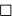 邮寄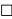 邮寄地址备 注申请人签字申请人签字申请人签字签字日期日期申请人联系电话通办类型通办具体地区事项名称经办人备注